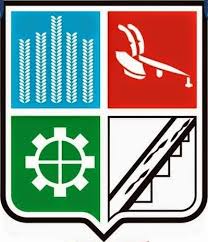 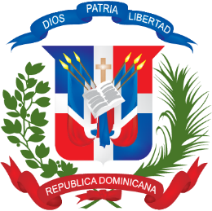 REQUERIMIENTO:REFERENCIA	:  		Yo,, en mi calidad de Gerente Financiera del , CERTIFICO:Que esta Dirección Administrativa-Financiera cuenta con la debida apropiación de fondos dentro del presupuesto del presente año  para la contratación que se especifica a continuación: PRESUPUESTO:	En ese sentido y en base al presupuesto aprobado el Procedimiento de Selección a utilizar para esta compra o contratación es Y para que conste, firmo la presente certificación,___________________________Gerente FinancieraÍtemCódigoCuenta presupuestariaDescripciónUnidad de MedidaCantidad SolicitadaPrecio Unitario EstimadoMonto123Cemento grisArena gruesa lavadaGrava lavadaTotal: